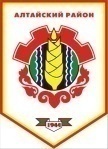 Российская ФедерацияРеспублика ХакасияСовет депутатов Аршановского сельсоветаАлтайского района Республики ХакасияРЕШЕНИЕ26.03.2013г.               		      с. Аршаново	                                  № 3Об избрании секретарясемнадцатой сессии второго созываСовета депутатов Аршановского сельсовета Алтайского района Республики Хакасия       В соответствии со статьей 29 Устава  муниципального образования Аршановский сельсовет Совет депутатов Аршановского сельсовета Алтайского района Республики Хакасия,РЕШИЛ:        Избрать секретарём шестнадцатой сессии Совета депутатов Аршановского сельсовета Алтайского района Республики Хакасия Жаткину Тамару Александровну, депутата четырехмандатного избирательного округа № 2.Глава Аршановского сельсовета                                                         Н.А. ТанбаевАлтайского района Республики Хакасия